IEEE P802.15Wireless Personal Area NetworksComment Index #231Discussion: Agree with commenter.Proposed Resolution:  RevisedEditor: Please add the following text (after Section 10.21.4) as a new Section 10.21.XX titled “HRP-EMDEV Association”:A device is instructed to associate through the MLME-ASSOCIATE.request primitive by setting HRP-EMDEVMode to true.The MAC sublayer of an unassociated device initiates the association procedure by sending an HRP UWB Association Request command to the coordinator of an existing PAN.  The HRP UWB Association Request command shall be sent as described in 10.40.4.1.If the device does not receive an HRP UWB Association Response command from the coordinator in the next block, the MLME shall issue the MLME-ASSOCIATE.confirm primitive with HRP-EMDEVMode set to true, as described in 10.21.6.1.5, with a Status of NO_DATA, and the association attempt shall be deemed a failure.If the coordinator next higher layer accepts the association request, it sends an MLME-ASSOCIATE.response to the MAC sublayer with HRP-EMDEVMode set to true.  If the coordinator next higher layer rejects the association request, it will send an MLME-ASSOCIATE.response with an Association Status parameter indicating the reason for the rejection. Upon receipt of an MLME-ASSOCIATE.response primitive, the MAC sublayer shall generate an HRP UWB Association Response command. If the request was successful, the HRP UWB Association Response command contains an Association Status field indicating a successful  association. If the request failed, the HRP UWB Association Response command contains the Association Status field set to indicate the reason the request failed.The HRP UWB Association Response command shall be sent as described in 10.40.4.2.If the Association Status field of the command indicates  successful association, the device shall store the address contained in the Short Address field, if it exists, of the command in macShortAddress for its communication use in the PAN.Figure YYY illustrates a sequence of messages for association, where we need to replace “Association Request” with “HRP UWB Association Request” and “Association Response” with “HRP UWB Association Response”.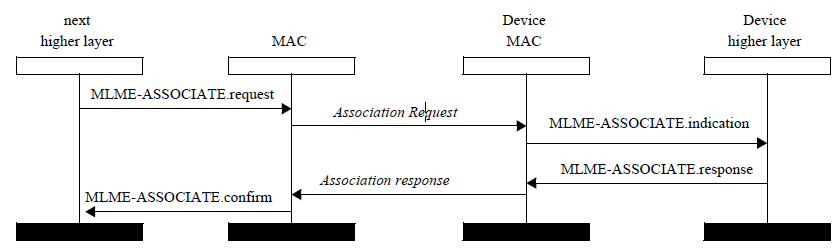 Figure YYYNOTE TO EDITOR : In Tables 10-104, 10-106, 10-107, please add a row called HRP-EMDEVMode that is Boolean, with the following description : Indicated whether device is HRP-EMDEV or not.NOTE TO EDITOR : In addition to the change above,  please add the following 2 rows to Table 10-107.Comment Index #310Discussion:  In case of the Control Message, in which Scheduling IE should be, the receiver address in MAC header should be the broadcasting address which cannot be used for indicating the receiver.The address field in the legacy RDM IE indicates the sender but there is no information about the receiver.  Having receiver address field in the scheduling IE will help devices enter sleep mode and save power if the slot is not intended for them.   Another reason to allow for receiver address is the multistatic sensing mode, where different slots in a round are allocated to different responders.Proposed Resolution:  Reject.ProjectIEEE P802.15 Working Group for Wireless Personal Area Networks (WPANs)IEEE P802.15 Working Group for Wireless Personal Area Networks (WPANs)TitleProposed Resolution for Comments #231, 310Proposed Resolution for Comments #231, 310Date SubmittedMay 28, 2024May 28, 2024SourcesCarlos Aldana (Meta) Re:AbstractPurposeTo propose resolution to comment with CID #231, 310 for “P802.15.4ab™/Draft (pre-ballot) C Draft Standard for Low-Rate Wireless Networks” To propose resolution to comment with CID #231, 310 for “P802.15.4ab™/Draft (pre-ballot) C Draft Standard for Low-Rate Wireless Networks” NoticeThis document does not represent the agreed views of the IEEE 802.15 Working Group or IEEE 802.15.4ab Task Group. It represents only the views of the participants listed in the “Sources” field above. It is offered as a basis for discussion and is not binding on the contributing individuals. The material in this document is subject to change in form and content after further study. The contributors reserve the right to add, amend or withdraw material contained herein.This document does not represent the agreed views of the IEEE 802.15 Working Group or IEEE 802.15.4ab Task Group. It represents only the views of the participants listed in the “Sources” field above. It is offered as a basis for discussion and is not binding on the contributing individuals. The material in this document is subject to change in form and content after further study. The contributors reserve the right to add, amend or withdraw material contained herein.Billy Verso23113410.40.317Seem to me that we are missing the MLME primitives necessary to allow the upper layers to initiate transmission of the HRP UWB Association Request command, and indicate its reception etc.Add them.NameTypeValid rangeDescriptionAssocExtendedAddressInteger0x0000000000000000-0xffffffffffffffffThe extended address used by the controlee.HRP-EMDEV Association StatusEnumerationAs defined in Table 35The association status of the association attempt from association request command as defined in 10.40.4.2Bin Qian3103310.31.9.1023It seems the receiver address is redundant since it is already in the MAC headerRemove the Receiver Address Present field and Receiver Address field in the Scheduling List field